БИЗНЕС-ПЛАН«Экспресс-кафе быстрого питания»Резюме1. Краткое описание проекта (содержание деятельности, тенденции спроса, преимущества проекта): Целью проекта является создание кафе быстрого обслуживания без зала обслуживания, то есть  по принципу «take out» («еда на вынос»).Деятельность создаваемого предприятия направлена на оказание услуг в сфере общественного питания, в первую очередь, для людей со средним уровнем дохода и дефицитом свободного времени. Ключевая особенность предполагаемого формата бизнеса – смешение гастрономических «жанров». Несмотря на принадлежность к категории «фастфуд», принципы работы и меню базируются на идее здорового питания и близки к концепции так называемого «гастробистро».Основу меню будут составлять: сэндвичи, готовые салаты и салаты-«паззлы», напитки. Предполагается закупка соответствующих полуфабрикатов у специализированных поставщиков.Тенденции спроса, на которые опирается предполагаемая концепция:1) Ускорение ритма жизни в современном мире сопровождается кризисными явлениями в экономике. Люди вынуждены экономить как свои деньги, так и свое время, и чтобы раз в две недели сходить поужинать в исключительном, дорогом ресторане, они будут жертвовать своим ланчем. Для традиционных небольших закусочных это тревожный сигнал: у них хорошая, но не блестящая еда, хороший, но не исключительный сервис, а на то, чтобы поесть, уходит примерно час. Они попадают в своего рода «зазор» между двумя более актуальными форматами и рискуют потерять свою долю рынка.2) Во всем мире границы между жанрами стираются: фастфуд проникает на ресторанную кухню. Самый последний ресторанный тренд в Париже – крошечные пространства на стыке тапас-бара, рюмочной и гастробистро, где кормят смелой новаторской кухней за небольшие деньги и отвергают любые формальности и условности. Также в мире стремительно развивается направление «fast casual», которое считается связующим звеном между фастфудом (быстрое обслуживание за прилавком) и casual (обслуживание за столом, но неформальный подход к еде).3) Перспективы для появления новых фастфуд-кафе в России остаются высокими. По данным Euromonitor International, в 2013 году рынок фаст-фуда России вырос на 16%, но по-прежнему, остается ненасыщенным. Для сравнения, в Америке на 1 000 человек приходится 0,8 точек фаст-фуда, а в России – 0,2.4) Тренд здорового питания с годами только набирает обороты, поскольку люди начинают задумываться о своем здоровье, отказываются от вредных продуктов, увлекаются спортом или йогой. Как следствие, даже традиционный фастфуд решил пойти на встречу общественности, и в меню все чаще можно наблюдать более здоровые блюда.2. Финансовые характеристики проекта:3. Риски проекта (основные угрозы изменения плановых показателей проекта):Растущая конкуренция, в том числе и со стороны франшиз и федеральных сетей.Риск неплатежеспособности покупателей. Финансовый кризис снижает платежеспособность населения.Угроза эскалации цен на продовольственное сырье ввиду продуктового эмбарго, введенного Россией в августе 2014 года.Раздел 1. Описание субъекта малого предпринимательства1.1. Организационно-правовая форма: Индивидуальный предприниматель (ИП).ИП – физические лица, зарегистрированные в установленном законом порядке и осуществляющие предпринимательскую деятельность без образования юридического лица.1.2. Система налогообложения и прочие платежи:1) Единый налог на вмененный доход (ЕНВД). 2) Обязательные взносы во внебюджетные фонды. 1.3. Место реализации проекта:Город Омск. Наиболее привлекательные районы для размещения: Центральный АО (в районе Транспортной академии, ост. Голубой огонек, ост. Главпочтампт, ост. Рабиновича), Советский АО (около учебных заведений),  вблизи офисных центров.Предполагаемое место установления павильона – в районе Транспортной академии, на пересечении пр. К. Маркса и ул. Маяковского.2. Производственный план3.1. Административный и производственный персонал: Для организации производственного процесса необходимо 2 сотрудника-универсала (повар, кассир, официант) при условии участия самого предпринимателя в деятельности кафе (в качестве кассира).3.2. Квалификация персонала и опыт в данной сфере деятельности: приготовление сэндвичей, холодных закусок и салатов, соблюдая рецептуры и технологию приготовления;планирование заготовок, фасовка продуктов;контроль сроков реализации продукции;проведение инвентаризации продуктов;обслуживание посетителей;содержание рабочего места в чистоте и порядке.Необходим опыт работы на предприятиях общественного питания;
обязательно наличие медицинской книжки.3.3. Описание производственного процесса: Время работы кафе – 7 дней в неделю.10:00 – 11:00 – выход сотрудников на работу, прием товара (полуфабрикаты) и/или подготовка продукции к реализации, выкладка в витрины;11:00 – 20:00 – время работы кафе;20:00 – 21:00 – закрытие кассы, инвентаризация.3.4. Основные средства производства:   (руб.)                                                                                                        3.5. Оборотные средства производства: (руб.)3.6. Расчет заработной платы и отчислений: (руб.)3.7. Аренда и коммунальные расходы: (руб.)*Бизнес-план данного проекта предполагает покупку павильона3.8. Поток посетителей и средний чек:3. Календарный план реализации проекта (12 месяцев)4. Финансовый план (12 месяцев)4.1. Общая стоимость проекта*Заработная плата на испытательном сроке4.2. Расчет точки безубыточностиПостоянные издержки – элемент модели точки безубыточности, представляющий собой затраты, которые не зависят от величины объёма выпуска продукции. На практике чаще используется понятие «условно-постоянные издержки», так как, хотя данный вид расходов присутствует даже во время простоя предприятия, их величина может быть изменена в зависимости от периода времени. В качестве расчетного периода был взят первый год функционирования предприятия. К постоянным издержкам были отнесены:Покупка павильона – 200 000 руб.Покупка оборудования – 140 000 руб.Регистрация ИП – 800 руб.Аренда земли – 48 000 руб./год.Расходы на охранно-пожарную сигнализацию – 24 000 руб./год.Услуги связи – 12 000 руб./год.Рекламный бюджет – 40 000 руб./год.Налоговые выплаты (ЕНВД) – 12 415 руб./год.Переменные издержки – затраты, величина которых зависит от объёма выпуска продукции. Основным признаком, по которому можно определить, являются ли издержки переменными, является их исчезновение при остановке производства. К переменным издержкам были отнесены:Коммунальные платежи – 200 000 руб./период.Полуфабрикаты (сырье) – 1 125 000 руб./период.Одноразовая посуда – 10 000 руб./период.Заработная плата и обязательные страховые взносы – 410 130 руб./период.Точка безубыточности рассчитывается по формуле:Точка безубыточности = (Выручка*Постоянные затраты)/(Выручка-Переменные издержки)Точка безубыточности = 967 857,71 руб.На графике пересечение двух прямых (зеленой и синей) показывает точку безубыточности бизнеса (минимальную ежегодную выручку, зарабатывая меньше которой, предприятие несет убытки).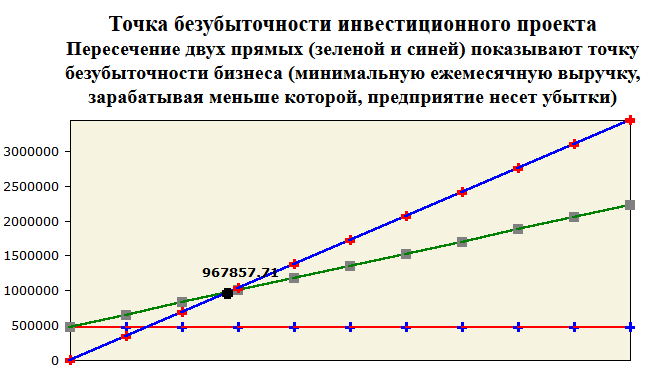 Таким образом, минимальная ежегодная выручка по данному проекту в первый год его функционирования должна составлять 967 857,71 руб. В этом случае предприятие выходит «в ноль» и не несет убытки. Данная сумма выручки соответствует годовому потоку клиентов в 6 452 человек при условии среднего чека 150 руб. За 10 месяцев работы кафе это около 645 человек в месяц или порядка 21 посетителя в день.г. Омск, 2014 г.№ПоказателиЕдиница измеренияРазмер1Стоимость проекта (общие затраты за первый год работы предприятия)Рублей2 209 9302Срок окупаемости проектаМесяцев63Годовая выручка от реализации проектаРублей3 442 5004Чистая прибыль / убыток Рублей1 180 4175Рентабельность проекта (отношение чистой прибыли к выручке)%34,3%НаименованиеЕдиница измеренияКоличествоЦена за единицуОбщая стоимостьПавильон (4*5 м)2010 000200 000 руб.Холодильник с морозильной камеройшт.130 00030 000 руб.Контактный грильшт.110 00010 000 руб.Микроволновая плиташт.12 5002 500 руб.Производственный стол шт.13 0003 000 руб.Кипятильник шт.12 5002 500 руб. Кофе-машинашт.115 00015 000 руб.Холодильный шкаф (для напитков)шт.117 00017 000 руб.Холодильная витрина (для салатов и скоропортящихся продуктов)шт.127 00027 000 руб.Стеллаж торговыйшт.24 0008 000 руб.Кухонная утварь (ножи, доски, щипцы и пр.)---10 000 руб.Кассовый аппаратшт.115 00015 000 руб.Итого:340 000 руб.НаименованиеЕдиница измеренияКоличествоЦена за единицуОбщая стоимостьПолуфабрикаты руб./мес.12 мес.112 5001 350 000 руб.Одноразовая посударуб./мес.12 мес.1 00012 000 руб.Итого:1 362 000 руб.ДолжностьКол-во работников (чел.)Зарплата в месяц на 1 работника (руб.)Заработная плата в месяц на 1 работника с учетом взносов (30,2%) (руб.)Общие затраты в год на зарплату (руб.)Сотрудник-универсал (повар, кассир, официант)215 000 4 530468 720Фиксированный страховой взнос за ИП20 727,53 руб. при доходе менее 300 000 руб. / год1% с суммы дохода свыше 300 000 руб. / год20 727,53 руб. при доходе менее 300 000 руб. / год1% с суммы дохода свыше 300 000 руб. / год20 727,53 руб. при доходе менее 300 000 руб. / год1% с суммы дохода свыше 300 000 руб. / год20 727,53 руб. при доходе менее 300 000 руб. / год1% с суммы дохода свыше 300 000 руб. / годВид затратЗатраты в год2015 г.Затраты в год2016 г.Затраты в год2017 г.Аренда помещения*---Аренда земли48 00048 00048 000Коммунальные расходы (электричество и водоснабжение)200 000252 000264 000Итого:248 000300 000312 000Временной интервалПоток посетителей (чел./час)Средний чек(руб.)Общая сумма (руб.)11:00-14:0010150450014:01-17:005150225017:01-20:00101504500Итог:11 250 руб./день11 250 руб./день11 250 руб./деньМероприятиеСрок реализацииСрок реализацииСрок реализацииСрок реализацииСрок реализацииСрок реализацииСрок реализацииСрок реализацииСрок реализацииСрок реализацииСрок реализацииСрок реализацииМероприятиеЯнварь 2015Февраль 2015Март 2015Апрель 2015Май 2015Июнь 2015Июль 2015Август 2015Сентябрь 2015Октябрь 2015Ноябрь 2015Декабрь 2015Регистрация ИППостановка на налоговый учетАренда земли - договорПокупка торгового павильонаПокупка оборудованияПодбор персоналаОбучение, организация работыРазмещение рекламыОфициальное открытиеМониторинг ситуации: посещаемость, средний чек и пр.Финансовые потоки (руб.)янв.15фев.15мар.15апр.15май.15июн.15июл.15авг.15сен.15окт.15ноя.15дек.15ГОДСальдо на начало периода--352 800-394 330-230 140-77 20091 990249 930419 120577 060736 250905 4401 063 380-Доходы3 442 5003 442 5003 442 5003 442 5003 442 5003 442 5003 442 5003 442 5003 442 5003 442 5003 442 5003 442 5003 442 500Выручка от реализации--348 750337 500348 750337 500348 750337 500348 750348 750337 500348 7503 442 500Привлеченные средства (гранты, субсидии)-------------Итого доходы:--3487503375003487503375003487503375003487503487503375003487503 442 500Расходы2 209 9302 209 9302 209 9302 209 9302 209 9302 209 9302 209 9302 209 9302 209 9302 209 9302 209 9302 209 9302 209 930Единовременные340 800-----------340 800Покупка павильона200 000-----------200 000Оборудование140 000-----------140 000Регистрация ИП800-----------800Ежемесячные12 00041 530184 560184 560179 560179 560179 560179 560189 560179 560179 560179 5601 869 130Коммунальные расходы5 0005 00015 00015 00020 00020 00020 00020 00020 00020 00020 00020 000200 000Аренда земли4 0004 0004 0004 0004 0004 0004 0004 0004 0004 0004 0004 00048 000Полуфабрикаты--112 500112 500112 500112 500112 500112 500112 500112 500112 500112 5001 125 000Одноразовая посуда--1 0001 0001 0001 0001 0001 0001 0001 0001 0001 00010 000Зарплата-19 530*39 06039 06039 06039 06039 06039 06039 06039 06039 06039 060410 130Охранно-пожарная сигнализация2 0002 0002 0002 0002 0002 0002 0002 0002 0002 0002 0002 00024 000Связь10001000100010001000100010001000100010001000100012 000Реклама-10 00010 00010 000- - - - 10 000- - - 40 000Итого расходы:352 80041 530184 560184 560179 560179 560179 560179 560189 560179 560179 560179 5602 209 930Сальдо на конец периода-352 800-394 330-230 140-77 20091 990249 930419 120577 060736 250905 4401 063 3801 232 570- Прибыль/убыток до уплаты налогов- - - - - - - - - - - - 1 232 570ЕНВД2 2572 2572 2573 3863 3863 3863 3863 3863 3863 3863 3863 38612 415Страховые взносы52 15352 15352 15352 15352 15352 15352 15352 15352 15352 15352 15352 15352 153Чистая прибыль1 180 4171 180 4171 180 4171 180 4171 180 4171 180 4171 180 4171 180 4171 180 4171 180 4171 180 4171 180 4171 180 417Показатель за годЗначение (руб.)Выручка от реализации3 442 500Постоянные издержки477 215Переменные издержки1 745 130